 Rashi ShrivastavaLinkedIn profile- rashishrivastava98 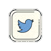  rashishrivastava1998@gmail.com   @ RashiShrivast18                                                                                                                www.rashishrivastava.comWORK EXPERIENCEEditorial Intern, Forbes Innovation and Technology, Remote                                                                                                       June 2021- August 2021 Wrote and published 17 articles on million-dollar funding rounds for tech unicorns, technology trends and NFTs. My most-viewed article had more than 17,000 views. Managed the ForbesTech twitter channel and scheduled posts that reached a following of 2.7 million readers. Researched, collected and compiled data of more than 50 companies for Forbes’ annual Cloud 100 List and Rising Stars. Wrote short blurbs on companies and their founders for the 2021 Next Billion-Dollar Startups List and The Cloud 100. Collaborated with other team members on stories and internal routine tasks Attended weekly presentations to learn about operational and historical facets of Forbes. Contributing Writer, Vox Magazine, Columbia, Missouri                                                                                                                    August 2020- PresentInterviewed multiple sources, conducted background research, wrote and fact-checked 1000-2000-word feature articles Pitched feature and department stories for November, December and January issues. Stories reported and published include- Timeline of Voting Rights in Missouri, Dancing through the Pandemic, Tracking the TurkeysManaged and posted on social media channels including Twitter, Facebook, Instagram and TikTokBusiness Reporter, Missouri Business Alert, Columbia, Missouri                                                                                                             June 2018-Present Shot and edited b-roll for profile videos and wrote day-turn business stories from press-releases and interviews for a e-newsletterInterviewed, researched, reported and fact-checked for an Outstate Project that highlighted startup potential in local Missouri townsIntroduced a new video series called MO-Made, about popular businesses that were invented in MissouriEditorial Fellow, Ewing Marion Kauffman Foundation, Kansas City, Missouri.                                                                           January 2020- May 2020Interviewed foundation members and other sources for editorial initiatives to advance the foundation’s missionCopy-edited and designed content for the foundation’s social media channelsNews Reporter, Startland News, Kansas City, Missouri                                                                                                                             June 2019- Dec. 2019Interviewed entrepreneurs and startup founders in Kansas City as part of the Kansas City Startup Foundation’s efforts to create awareness among the startup communityProduced and wrote 20 articles accompanied with photos and videos for the non-profit digital publicationRecorded and edited audio interviews for Missouri Business Alert’s podcast “Speaking Startup” Writing Tutor, Writing Center, University of Missouri, Columbia, Missouri 	 December 2017- December 2019 Tutored more than 300 students on personal statements and college essays to help improve writing via online and in person sessionsUsed questions and direct methods to prompt revisions and improvements in the tutee’s writingGraduate Teaching Assistant, Columbia, Missouri.                                                                                                                              August 2020- May 2021Prepared quizzes for business journalism class  Aided in class discussions and course management LEADERSHIP EXPERIENCE  Vice- President, South Asian Students Association, University of Missouri                                                                            August 2017- September 2018                                           Collaborated with board members Organized and publicized cultural events to raise awareness about South Asian culture on campusManaged social media accounts for the organization and brainstormed ideas for educative events  AWARDS AND SCHOLARSHIPSCarol Loomis Scholarship for Business Reporting, Recipient MU School of Journalism Dean’s list, Recipient							         Fall 2016 - Spring 2019Mark Twain Non-Resident Scholarship, Recipient								Honors Graduate, Magna Cum Laude                                                                                                                                                         Fall 2016- Fall 2019  EDUCATION Master of Journalism with an emphasis in magazine journalism                                                                                                 Graduation Date: May 2022Bachelor of Journalism with an emphasis in investigative convergence                                                                       Graduation Date: December 2019University of Missouri, School of Journalism                    					                                                     Columbia, Missouri   Minor: Economics											                           GPA: 3.80/4.0                                                                                        Languages: Hindi, Fluent